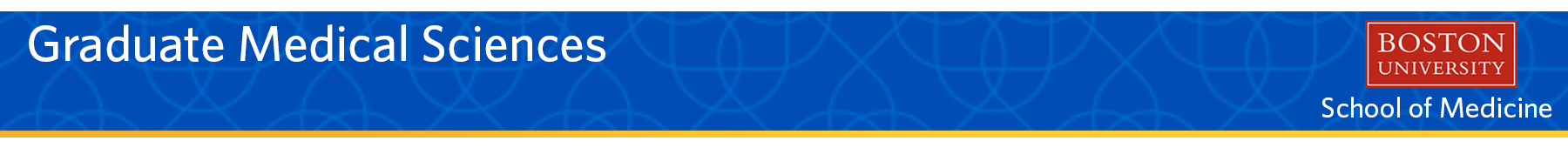 Welcome to Boston University and Graduate Medical Sciences.  We are pleased that you will be joining us at the end of the summer.  We understand the challenges that you are likely going through during these uncertain times and want you to know that the faculty and staff are here to support you throughout your educational journey. We are here to help so please reach out.Graduate Medical Sciences (GMS), located on Boston University’s Medical Campus, is home to a number of centers and institutes where GMS faculty, students, postdoctoral trainees and staff carry out cutting-edge biomedical research. • The National Emerging Infectious Diseases Laboratory (NEIDL) houses high containment laboratories where scientists are developing cures for the diseases caused by pathogens such as EBOLA virus, SARS-CoV-2, and Mycobacterium tuberculosis. • The Center for Regenerative Medicine (CReM) is at the global fore-front of stem cell research aimed at developing therapies and cures for many intractable diseases.• The Framingham Heart Study, which began in 1948, is carrying out a multi-generational study of over 15,000 participants to identify genetic and environmental factors that lead to hypertension and heart disease.•The Center for the Study of Traumatic Encephalopathy is the world’s leading center studying the neurological pathology associated with chronic traumatic encephalopathy (CTE) caused by repeated brain trauma most common in athletes who participate in contact sports.•The Alzheimer’s Disease Center is one of 30 centers in the US funded by the National Institutes of Health to advance research on Alzheimer’s disease and related conditions. THE ADC aims to reduce the human and economic costs of Alzheimer’s disease through the advancement of knowledge.Recently, our students and faculty have worked with clinicians to develop a FDA-approved Coronavirus test.  We are living in unprecedented times and you could be on the ground level working to address health issues facing our society today.These are just a few examples of the outstanding research GMS scientists are conducting in state-of-the-art core facilities and laboratories at the Boston University Medical Campus. GMS researchers are committed to making scientific discoveries that enhance the health and well-being of people here and around the globe. Sincerely,Gregory Viglianti, PhDAssistant Dean, Graduate Medical SciencesAssociate Professor, Microbiology   |   gmssa@bu.edu 